ANNEXURE– I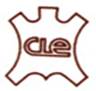 ANALYSIS – EXPORT PERFORMANCE OF LEATHER, LEATHER PRODUCTS & FOOTWEAR DURING APRIL-JAN. 2022-23 VIS-À-VIS APRIL- JAN. 2021-22.As per officially notified DGCI&S monthly export data, the export of Leather, Leather products &  Footwear for the period April-January 2022-23 touched US $ 4505.81 Mn as against the performance of US $ 3960.50 Mn in April-January 2021-22, recording growth of 13.77%. In rupee terms, the export touched Rs. 359846.96 Mn in April-January 2022-23 as against Rs. 294266.99 Mn in April-January 2021-22, registering a growth of 22.29%. 										1/2						; 2 :											2/2MONTH WISE EXPORT OF LEATHER, LEATHER PRODUCTS & FOOTWEARMONTH WISE EXPORT OF LEATHER, LEATHER PRODUCTS & FOOTWEARMONTH WISE EXPORT OF LEATHER, LEATHER PRODUCTS & FOOTWEARMONTH WISE EXPORT OF LEATHER, LEATHER PRODUCTS & FOOTWEAR FROM APRIL 2022 TO JANUARY 2023Value in Million US $ FROM APRIL 2022 TO JANUARY 2023Value in Million US $ FROM APRIL 2022 TO JANUARY 2023Value in Million US $ FROM APRIL 2022 TO JANUARY 2023Value in Million US $